                  МДОУ « Детский сад№185»Конспект мастер – класса                для    мамочек                           на тему «День Матери»  в подготовительной к школе группе                              Воспитатель: Семенова Н.В.                         г. Ярославль.                            Цель:                                                                                                      воспитание любви и уважения к самому дорогому человеку – маме, способствовать создании теплых взаимоотношений  в семье;                                                                                                           создание доброжелательной атмосферы эмоционального общения посредством включения детей и родителей в совместную деятельность;                                                                                                           создание праздничного настроения у детей и мам.                     1Часть развлекательная (муз. зал)                                                                          Ведущая:  Добрый день, дорогие друзья! Мы от души поздравляем всех присутствующих женщин с праздником любви, доброты и мудрости – с Днем Матери! Этот осенний день посвящается Вам! Пусть этот праздник будет светлым! Пусть уходят печали и сбываются мечты.  « Мама» - самое первое слово, которое произносит человек! И звучит оно одинаково нежно на всех языках мира. У мамы самые добрые и ласковые руки, которые умеют все! У мамы самое чуткое и верное сердце, в котором горит огонь любви к своим детям. Все готово к празднику! Так чего  мы   ждем? Мы сейчас для мамочек стихи свои прочтем ( дети читают стихи ).                    Ведущая: Ребята, а теперь поиграем в игру « Мамочка моя». Я буду задавать вопросы, а вы хором отвечайте: « Мамочка моя»                                                                                                                   Игра « Мамочка моя»                                                                                         - Кто пришел к тебе с утра?                                                                               – Кто сказал  вставать пора?                                                                                 – Кашу кто успел сварить?                                                                                     – Чаю в чашку кто налил?                                                                                       - Кто косички доченьке заплел?                                                                       – Целый дом один подмел?                                                                               – Кто тебя поцеловал?                                                                                       – Кто ребячий любит смех?                                                                                              – Кто на свете лучше всех?                                                                          Игры с музыкальным сопровождением  ( проводит музыкальный руководитель)                                                                                           2 Часть Мастер – класс по изготовлению открытки ко Дню матери  «Открытка-ладошка для любимой мамочки»Мама в жизни ребенка – главный человек. Официально День матери стали отмечать в России только с 1998 года, в последнее воскресенье ноября. В этот день дома, в ДОУ и школах принято чествовать мам, дарить им милые подарки, открытки и собственноручные поделки. Открытка ко Дню матери, сделанная своими руками будет лучшим подарком маме. Яркие открытки на День матери с отпечатком ладошки ребенка – один из лучших подарков для мамы. Такая открытка всегда хранится с особым трепетом, и будет напоминать маме о детстве ее малыша. Есть множество способов изготовления открыток-ладошек из цветной бумаги. Дети с удовольствием участвуют в изготовлении такой поделки.Материалы для изготовления:цветная бумага, желательно двусторонняя;безопасные ножницы с закругленными концами;карандаш;клей-карандаш.Для основы выбрать цветной лист формата А4, сложить его пополам. Ладошку ребенка приложить к заготовке так, чтобы мизинчик совпадал с линией сгиба.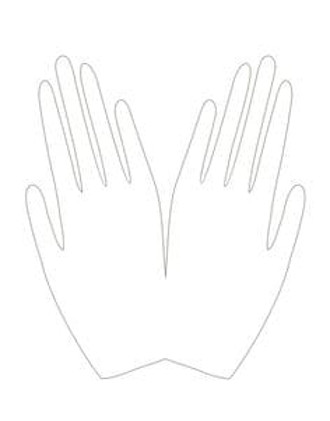 Шаблон для открытки с ладошкамиОбвести ладошку карандашом.Аккуратно вырезать ладошку, начиная с большого пальчика до мизинца (места сгиба).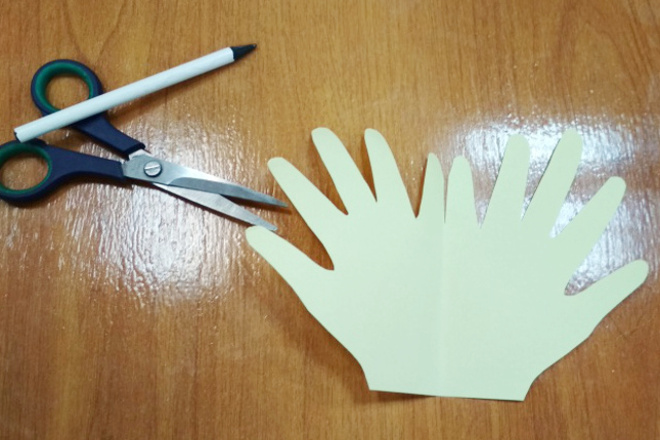 Развернуть – получится сразу две ладошки.Вырезать из цветной бумаги сердечко и вклеить в центр разворота.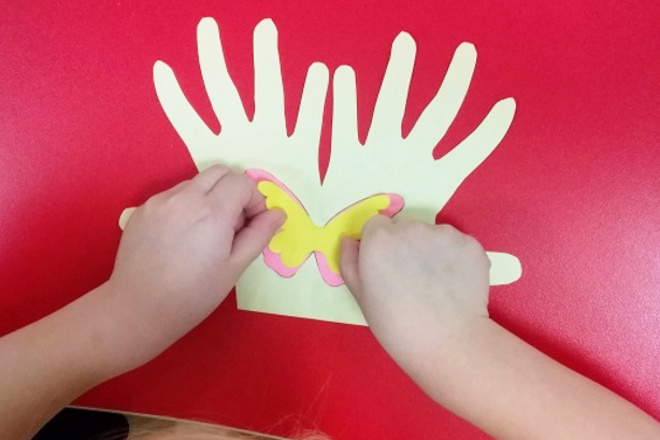 На внешней стороне приклеиваем поздравление маме (готовое поздравление)Ведущая: Наш мастер – класс подошел к концу. Спасибо вам за доброе сердце, за желание побыть рядом с детьми и дарить им душевное тепло! Нам очень приятно было видеть добрые и нежные улыбки мамочек, счастливые глаза детей! За ваше участие в празднике и за то, что вы всегда с нами, мы говорим вам: « Спасибо!».